PENINSULA BALLET SCHOOL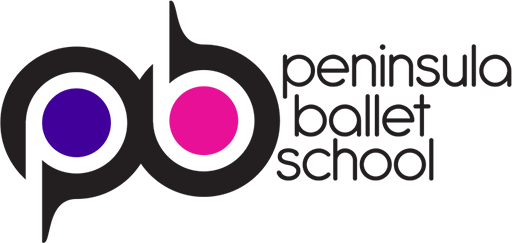 VICTORIAN GOVERNMENT COVIDSAFE PLAN GUIDELINESThis document is a working document that answers the mitigation best practice in accordance with the Victorian State Government Guidelines.This is intended as an internal document that can be given to DHHS if requested.PENINSULA BALLET SCHOOLVICTORIAN GOVERNMENT COVIDSAFE PLAN GUIDELINESThis document is a working document that answers the mitigation best practice in accordance with the Victorian State Government Guidelines.This is intended as an internal document that can be given to DHHS if requested.PENINSULA BALLET SCHOOLVICTORIAN GOVERNMENT COVIDSAFE PLAN GUIDELINESThis document is a working document that answers the mitigation best practice in accordance with the Victorian State Government Guidelines.This is intended as an internal document that can be given to DHHS if requested.PENINSULA BALLET SCHOOLVICTORIAN GOVERNMENT COVIDSAFE PLAN GUIDELINESThis document is a working document that answers the mitigation best practice in accordance with the Victorian State Government Guidelines.This is intended as an internal document that can be given to DHHS if requested.HYGIENEMITIGATION BEST PRACTICECHECK LISTRESOURCEProvide and promote hand sanitiser stations for use on entering building and other locations in the worksite and ensure adequate supplies of hand soap and paper towels are available for staff.Hand sanitiser available upon entry and exit of facility.Hand soap and paper towels provided at basins.Hand sanitiserHand soapPaper Towelshttp://www.rosebudpackaging.com/Where possible: enhance airflow by opening windows and adjusting air conditioning.Opening entry doors and emergency exit doors to increase airflow.Open windows where possible.Refrain from using air conditioning or heating.In areas or workplaces where it is required, ensure all staff wear a face covering and/or required PPE, unless a lawful exception applies. Ensure adequate face coverings and PPE are available to staff that do not have their own.Cloth face masks to be worn by staff and students in all classes and performances.Provide disposable masks for emergency.Provide disposable gloves for emergency.PPE not required.Disposable masks Disposable gloveshttp://www.rosebudpackaging.com/Provide training to staff on the correct use and disposal of face coverings and PPE, and on good hygiene practices and slowing the spread of coronavirus (COVID-19).COVIDSafe training for all staff.Staff to sign off on agreement adhering to COVIDSafe plan & that it has been read.Provide an infectious waste only bin to be emptied daily.Complete COVID Safe trainingDisposable face masksDisposable glovesBin bagsWaste bin with lid for infectious waste only.Signed staff agreements COVIDSafe Plan for staff and familieshttps://covid-19training.gov.au/ http://www.rosebudpackaging.com/Replace high-touch communal items with alternatives.Ballet barres to be disinfected after use.No toys for BabyBallet classes.Class plans to be modified to remove floor work.Disinfect any high touch surfaces after use (doorhandle, pen used by multiple people, iPad, square payment terminal, etc.)Disinfectant wipesAlready part of PBS ongoing cleaning suppliesCLEANINGIncrease environmental cleaning (including between changes of staff), ensure high touch surfaces are cleaned and disinfected regularly.Disinfectant wipes to be used on all staff communal items between class/space changeover – (staff responsibility).Hand sanitiser to be used at start and end of class for all staff and students.Toilet facilities to be used at an absolute minimum & disinfected.Changing room – OFF LIMITS.Costume storage – OFF LIMITS.Doors to only be opened by staff.Door handles, to be disinfected at end of each class/session.Light switches, alarm pads to be disinfected and the start and end of day.Facility clean at end of night.Disinfectant wipesWaste bin with lid for infectious waste only.Hand sanitiserSelf-clean by staffCleaning suppliesDisposable gloveshttp://www.rosebudpackaging.com/Ensure adequate supplies of cleaning products, including detergent and disinfectant.Purchase items in bulk where possible.QuotesSource supplierhttp://www.rosebudpackaging.com/https://www.rejectshop.com.au/PHYSICAL DISTANCING & LIMITED ONSITE PEOPLEPHYSICAL DISTANCING & LIMITED ONSITE PEOPLEPHYSICAL DISTANCING & LIMITED ONSITE PEOPLEPHYSICAL DISTANCING & LIMITED ONSITE PEOPLEEstablish a system that ensures staff members are not working across multiple settings/work sites.Staff to disinfect own workspace and sanitise hands at start and end of shift.Staff to exit premises immediately at end of shift.Disinfectant wipesHand sanitiserhttp://www.rosebudpackaging.com/https://www.rejectshop.com.au/Establish a system to screen workers and visitors before accessing the workplace. Employers cannot require workers to work when unwell.Communication to all staff, students, and families to not attend the facility if feeling unwell.Display signage.Email communicationSignageAssumption of the Risk and Waiver of Liability Relating to COVID-19 to be signed by guardians (if they haven’t already agreed to the Online Classes waiver)Communicate COVIDSafe Plan to familieshttps://www.australia.gov.au/covidsafe-resources https://www.peninsulaballetschool.com.au/covid19-risk-and-liability-waiver/Configure communal work areas and publicly accessible spaces so that: there is no more than one worker per four square meters of enclosed workspaceworkers are spaced at least 1.5m apartthere is no more than one member of the public per four square meters of publicly available space. Also consider installing screens or barriers.Measure out and place markers of where to stand throughout all studio floor spacesRemove chairs or space 1.5 mts apartNo class spectators or guardians to stay on or enter premises – students to be “kiss and dropped”Mark any outdoor spaces with safe distance markersProvide signage in and around studio space and entranceIn class – no physical corrections, or modifications by teachers.No physical contact between students, including partner work, lifts, hugging, high 5’s etc.Floor markers for in studioSpray paint/cones/etc for outdoor space markingSignagehttps://www.australia.gov.au/covidsafe-resources Review and update work rosters and timetables where possible to ensure temporal as well as physical distancing.Minimise the build-up of workers waiting to enter and exit the workplace.Maintain 1.5 metres apart from other staff whilst on premises.Staff to exit premises immediately at end of shift. Administration staff to work from home where possibleStaff agreementPBS Staff Agreementhttps://www.australia.gov.au/covidsafe-resources Provide training to staff on physical distancing expectations while working and socialising (e.g. during lunch breaks).Studio owners to hold online staff training session prior to openingStaff agreementPBS Staff AgreementWhere relevant, ensure clear and visible signage in areas that are open to the general public that specifies maximum occupancy of that space, as determined by the ‘four square metre’ rule. Place signage in reception, studio space, bathrooms, and change rooms with specific number allocation to relating spaceSignagehttps://www.australia.gov.au/covidsafe-resources RECORD KEEPINGEstablish a process to record the attendance of workers, customers, clients, visitors and workplace inspectors, delivery drivers. This information will assist employers to identify close contacts.Teacher to be diligent when marking attendance in classesCreate a file for staff to record in.DSPContact Tracing fileUse DSP to mark rollsPBS Contact Tracing SpreadsheetPREPARING YOUR RESPONSE TO A SUSPECTED OR CONFIRMED COVID-19 CASE PREPARING YOUR RESPONSE TO A SUSPECTED OR CONFIRMED COVID-19 CASE PREPARING YOUR RESPONSE TO A SUSPECTED OR CONFIRMED COVID-19 CASE PREPARING YOUR RESPONSE TO A SUSPECTED OR CONFIRMED COVID-19 CASE Prepare or update your business continuity plan to consider the impacts of an outbreak and potential closure of the workplace.Staff/Student/Guardian to contact studio owner immediately if contraction of COVID-19 is confirmed.Known case to not attend studio for 14 days.Studio owner to contact all persons that have been in contact with known case or have been on the premises at the same times as confirmed case.All persons having contact with confirmed case MUST get tested and isolate until test results are clear or for the 14-day isolation period.Facility to be closed for deep cleaning.All families to be notified.Close down unlikely but classes to resume online if this is a requirement for the 14-day isolation period.Staff agreementAssumption of the Risk and Waiver of Liability Relating to COVID-19 to be signed by guardians guardians (if they haven’t already agreed to the Online Classes waiver)Self-clean or cleanerCleaning suppliesEmail communication to familiesRefer to COVIDSafe planPBS COVIDSafe Planhttps://www.peninsulaballetschool.com.au/covid19-risk-and-liability-waiver/PBS Staff AgreementPBS COVIDSafe Response PlanPrepare to identify close contacts and providing staff and visitor records to support contact tracing.Using CRM contact all close contacts to identified case.Using visitor logbook to contact.DSPContact Tracing filePBS Contact Tracing SpreadsheetPrepare to assess whether the workplace or parts of the workplace must be closed. Prepare to undertake cleaning and disinfection at your business premises. Assess the studio space for high touch points.Deep clean.Self-clean or cleanerCleaning productshttps://www.dhhs.vic.gov.au/coronavirus Prepare for how you will manage a suspected or confirmed case in a worker during work hours.Immediately isolate case and have them leave the premises immediately.Minimise contact with remaining persons onsite and engage in controlled evacuation of students and staff by contacting guardians to collect children.Staff to remain onsite until all students have left before evacuating premises.All known contacts must be tested and COVID free before returning.Contact DHHS to confirm direction.Deep clean facility.Response planStudent contactsContact Tracing fileCleaning productsDisposable gloveshttps://www.dhhs.vic.gov.au/coronavirus PBS Contact Tracing SpreadsheetPrepare to notify workers and site visitors (including close contacts)All staff & site visitors to be notified.Contact Tracing filePBS Contact Tracing SpreadsheetPrepare to immediately notify WorkSafe Victoria on 13 23 60 if you have a confirmed COVID-19 case at your workplace.Call WorkSafe VIC 13 23 60 to report confirmed case immediately.PH: 13 23 60Prepare to re-open your workplace once agreed by DHHS and notify workers they can return to work.Check all cleaning supplies.Check all staff agreements.Check signage.Check space markers.Check stock of disposable face masks & gloves.Contact staff with re-opening date.Contact all families to notify re-opening date.Re-issue COVID Safe plan to all staff and families.Email communicationCleaning productsSignagehttps://www.dhhs.vic.gov.au/coronavirus